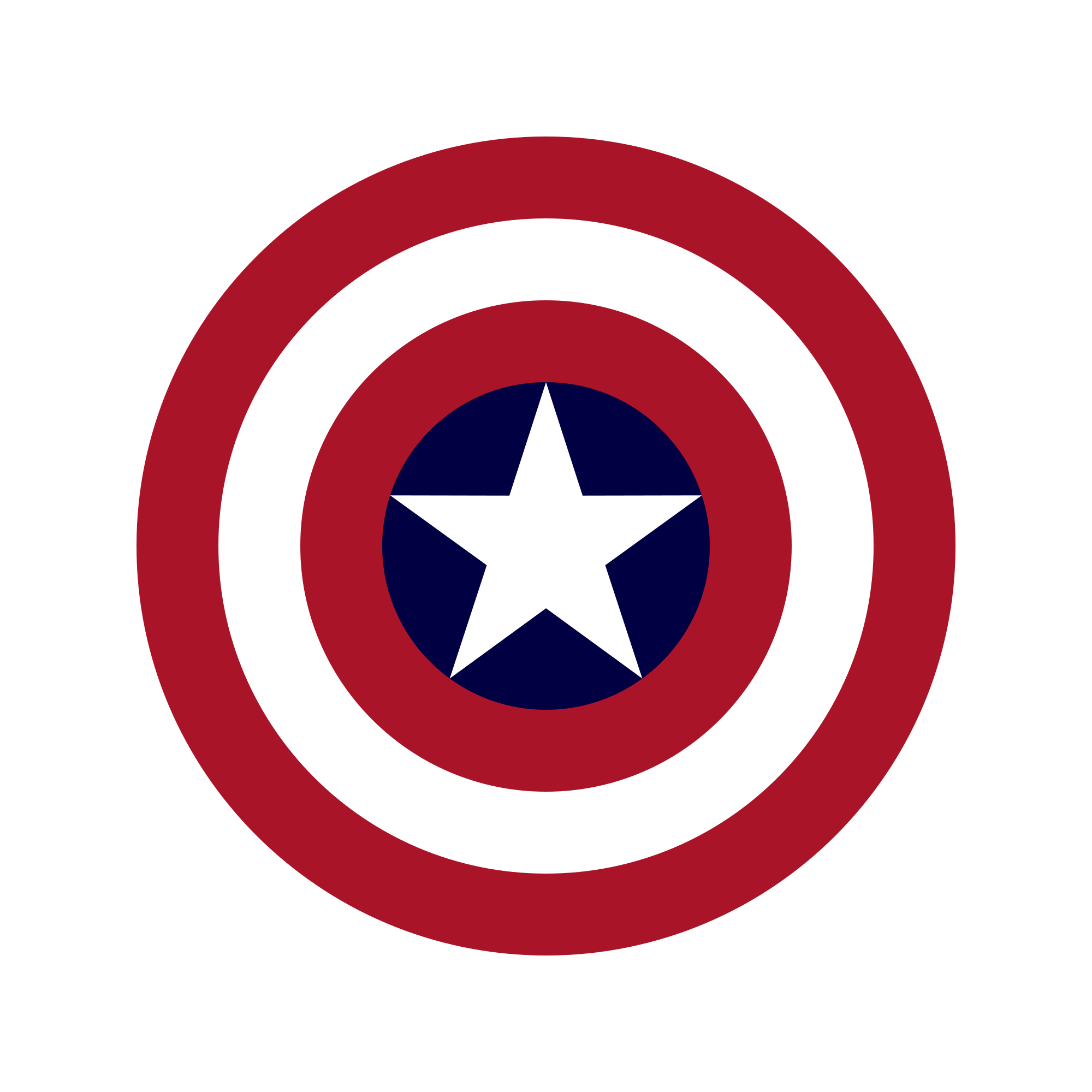 Name: Date:Target: Compare cellular structures and their functions in prokaryotic and eukaryotic cells. Target: Compare cellular structures and their functions in prokaryotic and eukaryotic cells. Question:Living organisms can be classified as prokaryotes or eukaryotes. Which two structures are common to both prokaryotic and eukaryotic cells?Cell wall and nucleusCell wall and chloroplastPlasma membrane and nucleusPlasma membrane and cytoplasm Question:Living organisms can be classified as prokaryotes or eukaryotes. Which two structures are common to both prokaryotic and eukaryotic cells?Cell wall and nucleusCell wall and chloroplastPlasma membrane and nucleusPlasma membrane and cytoplasm 